Curriculum VitaePersonal Data:Educational Data:ExperienceLanguages Computer skills:Research Work:Name Soheir Mostafa Kasem Ahmed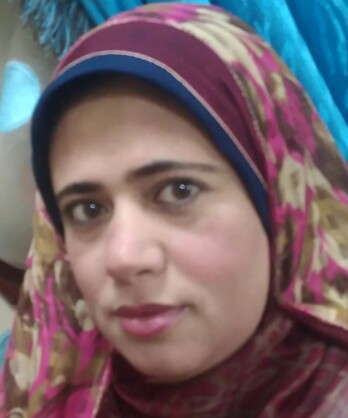 Date of BirthFebruary 10th  , 1979.SexFemalPlace of birthEgypt.Mailing addressAssiut . behind CID factoryCity, CountryAssiut, EGYPT.E.mail addressOmarsoheir@yahoo.comPhone002-088-2366636/01069347314Marital stateMarried, have 3 children.DegreeYear accomplishedGradeM.B.B.Ch (Assiut  University )Dec. 2001Very goodM.S.[in Inrternal medicine ], (Assiut  UniversityMay 2006Very goodM.D.[ in Inrternal medicine],( Assiut  University)February 2013February 2013FirmJob titleFromToResidency In internal medicine Department Assiut university hospital  Resident doctor20032006Assistant lecturer in internal medicine department – Assiut University Hospital Resident Doctor2007-20132007-2013 lecturer in internal medicine department – Assiut University Hospital lecturer in internal medicineSince 2013 until nowSince 2013 until nowArabic (mother tongue).English (written and spoken).Windows XP. Windows 7& 8Microsoft word 2007,2010PowerPoint.Title of researchAffiliationYearRemarksAcute myocardial infarction : complications in relation to site of infarction Thesis submitted in partial fulfillment of M.S degree in internal medicine  2006With co-authorsPredictors of  asymptomatic cardiac events and prognostic value of cardiac biomarkers in chronic kidney disease patients  Thesis submitted in partial fulfillment of M.D. degree in internal medicine  2013With co-authors.